Протокол № 546/УКС-ВПзаседания Закупочной комиссии по запросу котировок в электронной форме  на право заключения договора на выполнение работ: «Мероприятия по строительству и реконструкции электрических сетей до 20 кВ для технологического присоединения потребителей (в том числе ПИР) на территории СП "ПЮЭС" и "ПЦЭС" филиала "Приморские ЭС" (Надеждинский р-н, г. Артем, заявители ИП Зорин К.П., ООО «Глобал ДВ Логистикс», ООО «Примстроитель»)». (Лот № 90126-КС ПИР СМР-2020-ДРСК).СПОСОБ И ПРЕДМЕТ ЗАКУПКИ:запрос котировок в электронной форме  на право заключения договора на выполнение работ: «Мероприятия по строительству и реконструкции электрических сетей до 20 кВ для технологического присоединения потребителей (в том числе ПИР) на территории СП "ПЮЭС" и "ПЦЭС" филиала "Приморские ЭС" (Надеждинский р-н, г. Артем, заявители ИП Зорин К.П., ООО «Глобал ДВ Логистикс», ООО «Примстроитель»)».  (Лот № 90126-КС ПИР СМР-2020-ДРСК).КОЛИЧЕСТВО ПОДАННЫХ НА ЭТАП ЗАЯВОК НА УЧАСТИЕ В ЗАКУПКЕ: 3 (три) заявки. КОЛИЧЕСТВО ОТКЛОНЕННЫХ ЗАЯВОК: 1 (одна) заявка.ВОПРОСЫ, ВЫНОСИМЫЕ НА РАССМОТРЕНИЕ ЗАКУПОЧНОЙ КОМИССИИ:О  рассмотрении результатов оценки заявок.Об отклонении заявки Участника ООО "ВОСТОЧНЫЕ ЭНЕРГО-СТРОИТЕЛЬНЫЕ ТЕХНОЛОГИИ". О признании заявок соответствующими условиям Документации о закупке.О ранжировке заявок.О выборе победителя закупки.По вопросу № 1Признать объем полученной информации достаточным для принятия решения.Принять к рассмотрению заявки следующих участников:По вопросу № 2Отклонить заявку Участника ООО "ВОСТОЧНЫЕ ЭНЕРГО-СТРОИТЕЛЬНЫЕ ТЕХНОЛОГИИ"  от дальнейшего рассмотрения на основании п. 4.9.6 а) Документации о закупке, как несоответствующую следующим требованиям:По вопросу № 3Признать заявки ООО "ТЕХЦЕНТР" 
ИНН/КПП 2539057716/253901001 
ОГРН 1032502131056ООО "ДАЛЬНЕВОСТОЧНАЯ МОНТАЖНАЯ КОМПАНИЯ" 
ИНН/КПП 2506012068/250601001 
ОГРН 1172536025507соответствующими условиям Документации о закупке и принять их к дальнейшему рассмотрению.По вопросу № 4  Утвердить ранжировку заявок: По вопросу № 5Признать Победителем закупки Участника, занявшего 1 (первое) место в ранжировке по степени предпочтительности для Заказчика: ООО "ДАЛЬНЕВОСТОЧНАЯ МОНТАЖНАЯ КОМПАНИЯ" ИНН/КПП 2506012068/250601001 ОГРН 1172536025507  с ценой заявки не более      5 394 000,00 руб. без учета НДС. Сроки выполнения работ: Начало работ – с момента заключения договора;Работы по оформлению правоустанавливающих, исходно-разрешительных документов на земельные участки - в течении 15 дней с момента заключения договора;Выполнение проектно-изыскательских работ-в течении 30 дней с момента заключения договора;Срок выполнения строительно-монтажных работ-15.12.2020г.Условия оплаты: в течение 30 (тридцати) календарных дней с даты подписания Сторонами документов, указанных в пунктах 4.1 и 4.2 Договора, на основании счёта, выставленного Подрядчиком, и с учетом пунктов 3.4.2, 3.4.3 Договора. Если Подрядчик является субъектом МСП, оплата за выполненные работы производится в течение 15 (пятнадцати) рабочих дней с даты подписания Сторонами документов, указанных в пунктах 4.1 и 4.2 Договора, на основании счёта, выставленного Подрядчиком, и с учетом пунктов 3.4.2, 3.4.3 Договора.Гарантии выполненных работ: Гарантийный срок по Договору составляет 60 (Шестьдесят) месяцев и начинает течь с даты подписания Сторонами Акта КС-11 либо с даты прекращения (расторжения) Договора. Инициатору договора обеспечить подписание договора с Победителем не ранее чем через 10 (десять) календарных дней и не позднее 20 (двадцати) календарных дней после официального размещения итогового протокола по результатам закупки.Победителю закупки в срок не позднее 3 (трех) рабочих дней с даты официального размещения итогового протокола по результатам закупки обеспечить направление по адресу, указанному в Документации о закупке, информацию о цепочке собственников, включая бенефициаров (в том числе конечных), по форме и с приложением подтверждающих документов согласно Документации о закупке.Секретарь Закупочной комиссии1 уровня АО «ДРСК                                              ____________________          Чуясова Е.Г.Тел. (4162) 397-268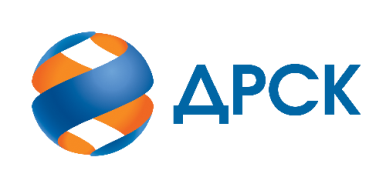                                                                      АКЦИОНЕРНОЕ ОБЩЕСТВО                «ДАЛЬНЕВОСТОЧНАЯ РАСПРЕДЕЛИТЕЛЬНАЯ СЕТЕВАЯ КОМПАНИЯ»город Благовещенск№ ЕИС 32009450929«05» октября  2020 года№п/пДата и время регистрации заявкиНаименование, ИНН Участника и/или его идентификационный номер25.02.2020 02:47ООО "ТЕХЦЕНТР" 
ИНН/КПП 2539057716/253901001 
ОГРН 103250213105626.02.2020 08:07ООО "ДАЛЬНЕВОСТОЧНАЯ МОНТАЖНАЯ КОМПАНИЯ" 
ИНН/КПП 2506012068/250601001 
ОГРН 117253602550702.03.2020 13:51ООО "ВОСТОЧНЫЕ ЭНЕРГО-СТРОИТЕЛЬНЫЕ ТЕХНОЛОГИИ" 
ИНН/КПП 2537094590/254001001 
ОГРН 1122537003621№п/пДата и время регистрации заявкиНаименование, ИНН Участника и/или его идентификационный номерЦена заявки, руб. без НДС25.02.2020 02:47ООО "ТЕХЦЕНТР" 
ИНН/КПП 2539057716/253901001 
ОГРН 10325021310565 689 701,0026.02.2020 08:07ООО "ДАЛЬНЕВОСТОЧНАЯ МОНТАЖНАЯ КОМПАНИЯ" 
ИНН/КПП 2506012068/250601001 
ОГРН 11725360255075 394 000,0002.03.2020 13:51ООО "ВОСТОЧНЫЕ ЭНЕРГО-СТРОИТЕЛЬНЫЕ ТЕХНОЛОГИИ" 
ИНН/КПП 2537094590/254001001 
ОГРН 11225370036215 689 701,00№ п/пОснования для отклонения1.Участник не предоставил основной пакет документов, что не соответствует разделу 7 Документации о закупке. Ответ на дополнительный запрос Участником не представлен.Место в ранжировке Дата и время регистрации заявкиНаименование, ИНН Участника и/или его идентификационный номерЦена заявки, 
руб. без НДС Возможность применения приоритета в соответствии с 925-ПП1 место26.02.2020 08:07ООО "ДАЛЬНЕВОСТОЧНАЯ МОНТАЖНАЯ КОМПАНИЯ" 
ИНН/КПП 2506012068/250601001 
ОГРН 11725360255075 394 000,00нет 
2 место25.02.2020 02:47ООО "ТЕХЦЕНТР" 
ИНН/КПП 2539057716/253901001 
ОГРН 10325021310565 689 701,00нет 
